Kominki nowoczesne prosteOd lat znakiem rozpoznawczym domu jest kominek i trzaskający w nim ogień. Dodaje nie tylko ciepła, ale również wrażenie przytulnego wnętrza. Z tego właśnie powodu warto zainwestować w <strong>kominki nowoczesne proste</strong>.Kominki nowoczesne proste - centrum Twojego domuBardzo często kominek stanowi serce każdego domu. Bardzo trudno jest wyobrazić sobie bez niego jakiekolwiek wnętrze, ponieważ to właśnie on nadaje tę niezwykłą, rodzinną atmosferę, dzięki której aż chce przebywać się w mieszkaniu.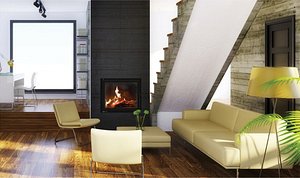 Kominki nowoczesne proste, a dokładniej wkłady to najczęściej wybierane rozwiązanie, które staje się coraz bardziej popularne. Nic w tym dziwnego, nie dość, że jest to świetny sposób na ogrzanie pomieszczenia niskim kosztem, to na dodatek w dzisiejszych czasach mamy dostęp do różnorodnych, eleganckich modeli, które wzbogacają wnętrze każdego domu. To idealne miejsce do ustawienia pamiątek rodzinnych, zdjęć lub innych uroczych akcesoriów, dzięki którym aż miło przesiaduje się w salonie. Dodatkowo jest on odporny na wysokie temperatury, a co za tym idzie ciężko go uszkodzić. Kominki nowoczesne proste to świetny wybór nie tylko do salonu, ale również do sypialni. Kto nie chciałby zasypiać zimą wpatrując się w trzaskający ogień? Mila perspektywa, prawda?Kominki nowoczesne proste - gdzie kupić?Wiele różnorodnych modeli znajdziesz w sklepie internetowym Bielsko Kominki. Oferujemy nie tylko najwyższej jakości kominki nowoczesne proste, ale również wiele innych produktów, które świetnie sprawdzą się we wszystkich mieszkaniach. Zapraszamy!